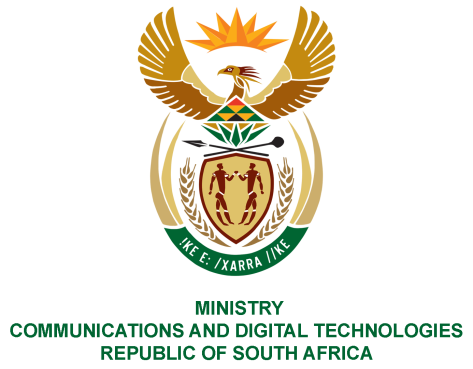 PARLIAMENT OF THE REPUBLIC OF SOUTH AFRICANATIONAL ASSEMBLYWRITTEN REPLYQUESTION NO: 888DATE OF PUBLICATION:  17 March 2023QUESTION PAPER NO: Ms D Kohler (DA) to ask the Minister of Communications and Digital Technologies: (1)	Whether his department had developed an integrated Government programme of action (POA) on addressing violence against women, children and persons with disabilities; if not, why not; if so, by what date will the specified POA be implemented;(2)	whether his department has developed a framework for women, youth and persons with disabilities to participate in the Information and Communication Technology sector; if not, why not; if so, by what date will the specified framework be implemented?	NW994EREPLY:The Department has developed a response to the NSP on GBV and it is being implemented in partnership with the State-Owned Entities and stakeholders. The department has developed a framework for women, youth and persons with disabilities to participate in the Information and Communication Technology sector and it will be implemented by March 2024	Thank You.